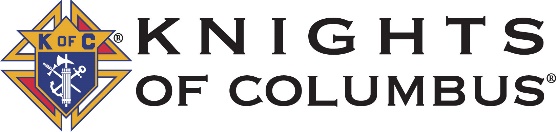 Michigan State District Meeting Agenda – Summer 2022Pre-meeting:RegistrationCheck council prework (Have forms on-hand for any that are not done (185, 365, 2629, MI-19 & Council Directory)Dinner (Pray before dinner is served)Meeting:Opening Prayer, Salute to Country, Welcome, IntroductionsStar Council RequirementsMichigan Achievement AwardMembership GrowthExemplifications – Review District Exemplifications & Schedule on the State WebsiteRecruiting – MI-19 or CAT status, Drive Weekend & Best Practice checklistGoals – Quotas, +1 from last year & active round tablesFaith in ActionDirectorsPlansForm 10784Member ExperienceEngagement review (Onboarding, Communicating, Interacting, Formation, Recommitment)Member information maintenanceRetention PlansCouncil TrainingYouth ProtectionState WebsiteCouncil Officer TrainingAgency ReportFraternal Benefit NightsField Agent EngagementDignitary RemarksClosing Prayer  Post-meeting: Serve refreshments & snacks and allow time for Q&A and fraternityPlanning Notes for District MeetingsWhat each council needs to send to your District Deputy prior to the meeting:MI-19 – Council Membership Recruitment/Program Action Plan (or Council Activity Tracker)185 – Report of Officers Chosen365 – Service Program Personnel Report2629 – Notice of Appointment of Round Table CoordinatorCouncil Directory Form1295 – Semi-Annual Council Audit (Due 8/15/2022)Items District Deputies should send out to each Grand Knight prior to the District MeetingExemplifications scheduled by the State of Michigan and the District for July through DecemberCouncil Attendees:  Invite all Grand Knights, DGKs, Chaplains, Financial Secretary, Membership and Program Directors.Other Attendees: Invite your insurance agency representative (FA or GA), State Deputy Regional Representative (SDRR), and Diocesan Membership and Program Directors.Length of Meeting Time: Ideally plan for 90 minutes, with extra time before and after for socializing Meeting Objectives: Assess where councils are and what assistance they need going forward Provide guidance and inspiration for the next 3-6 months of council work. Set clear expectations for council actions and areas of improvement Support councils through shared best practices and council networking.Notes:Before the Meeting: 15 minutesEach DD should Collect Council Prework – If NOT done, have councils complete these during the meetingDistribute hand-outs (Email to all GKs prior to the meeting)Ask about access to Michigan KofC Gmail use: Have someone available to assist if neededOpening: 10 minutesOpening Prayer – Have a Chaplain open the meeting in prayer and ask him to give a brief spiritual reflection.Pledge of Allegiance – Have a 4thDegree Knight or a District Deputy leadWelcome – Have the Host DD welcome everyoneIntroductions – Have each DD introduce attendees for their District.  Host DD should also introduce dignitaries.Star Council Requirements: 5 minutes – DD – These were reviewed at the Summer Meeting so review this quicklyMichigan Achievement Requirements: 10 Minutes – DD – This is new this year.Membership Growth: 10 minutes – DD or DMD – Review the slideFaith in Action: 10 minutes – DD or DPD – Review the slideMember Experience: 10 minutes – DD – Review the slide Council Training: 10 minutes – DD – Review the slideAgency Report: 5 minutes – FA/GA – Review slide – ensure the process to schedule Fraternal Benefit Sessions is understood. Dignitary Remarks: 10-20 minutes – All each dignitary 5 minutes to talk about whatever they wishClosing Prayer: 5 minutes - Chaplin